TEATR ZIEMI RYBNICKIEJ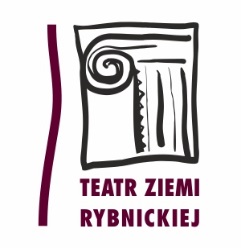 44-200 Rybnik, Plac Teatralny 1      tel. sekretariat: (32) 42 22 132                       sekretariat.rck@gmail.com      tel. kasa biletowa: (32) 42 22 320                 artystyczny.rck@gmail.comZAWIADOMIENIE O WYBORZE NAJKORZYSTNIEJSZEJ OFERTYSPRAWA NR 02/DT/TZR/2016Dot. postępowania o zamówienie publiczne prowadzonego w trybie przetargu nieograniczonego na dostawę i konfigurację oświetlenia scenicznego na potrzeby Teatru Ziemi RybnickiejZamawiający na podstawie art. 92 ust. 1 pkt. 1 ustawy Prawo zamówień publicznych (tekst jednolity Dz.U. z 2015 r. poz. 2164 ze zmianami) informuje o wynikach postępowania przetargowego dla przetargu jw. Komisja przetargowa na posiedzeniu w dniu 4 lipca 2016 r. wybrała ofertę złożoną przez Wykonawcę: F.H.U. ELWO-LIGHT PIOTR WOJTASOŚ. 2 PUŁKU LOTNICZEGO 28A lok. 2 31-869 KRAKÓWCena oferty:  624.594,00 zł (z pod. VAT)W postępowaniu zastosowano kryteria – cena, parametry techniczne i okres gwarancji a sposób przyznawania punktów opisano wzorem w SIWZ i przy jego zastosowaniu dokonano porównania cen ofertowych.III. ZAWIADOMIENIE O TERMINIE PODPISANIA UMOWYZamawiający informuje, że umowa w sprawie zamówienia publicznego w.w. postępowania zostanie zawarta z Wykonawcą w dniu  4 lipca 2016 r. o godz. 15,00 na podstawie art. 94 pkt. 2 ppkt 1a) ustawy Prawo zamówień publicznych.Rybnik, dnia   4 lipca 2016 r.Numer ofertyFirma (nazwa) lub nazwisko oraz adres WykonawcySuma punktów 1F.H.U. ELWO-LIGHT PIOTR WOJTASOŚ. 2 PUŁKU LOTNICZEGO 28A lok. 2 31-869 KRAKÓW92